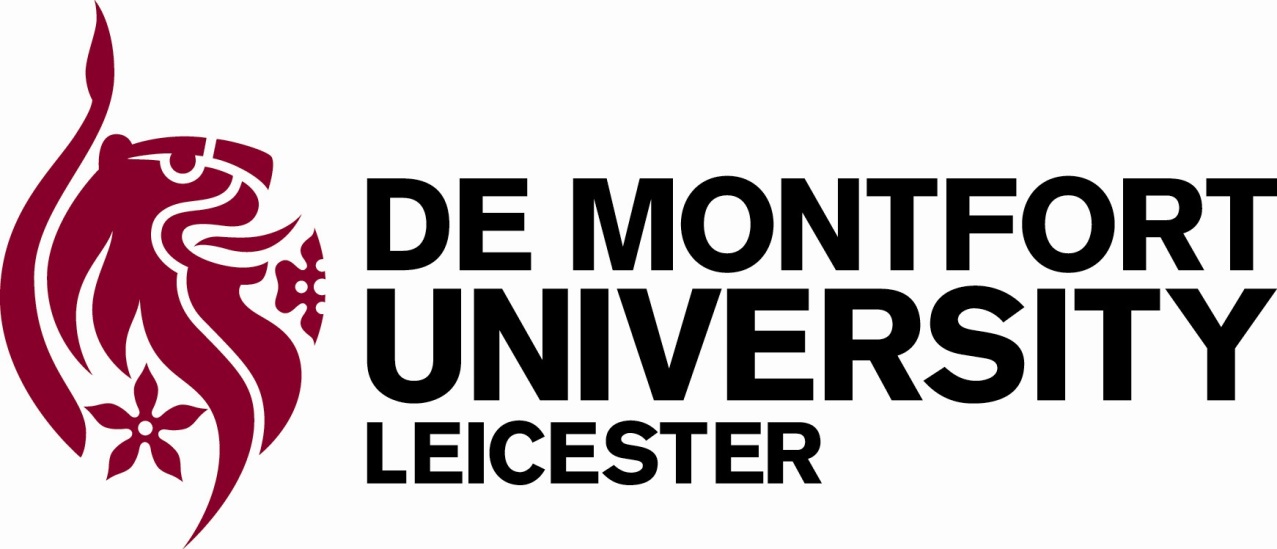 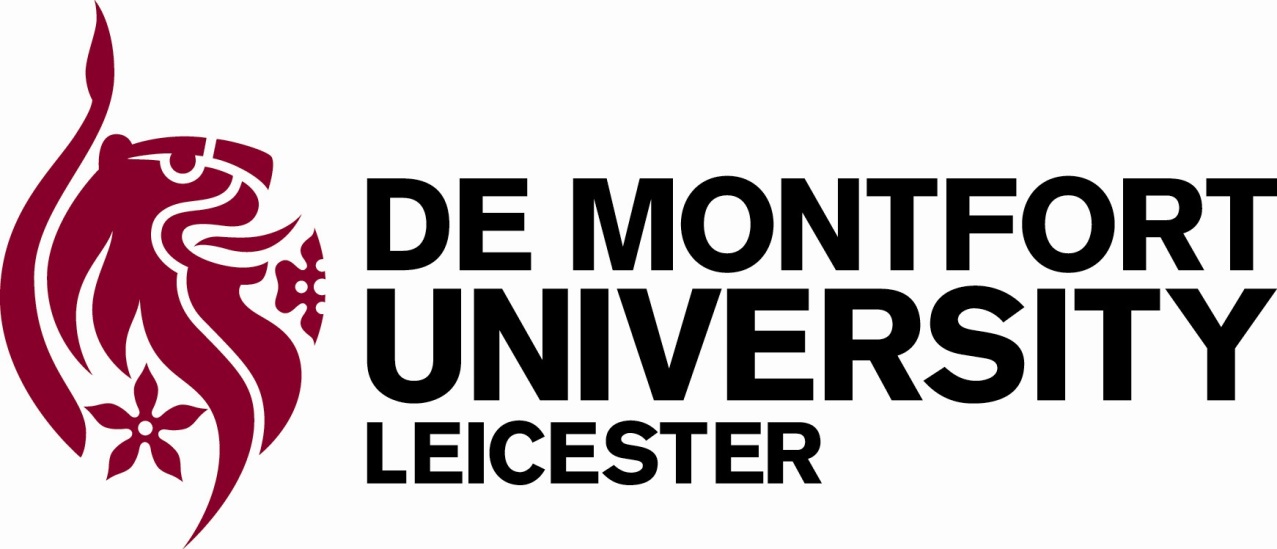 Research Participant Consent Form
This template should be adapted to the needs of the particular study. The version adapted must be approved by your supervisor.